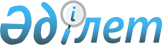 О бюджете Подборного сельского округа Бородулихинского района на 2020–2022 годы
					
			Утративший силу
			
			
		
					Решение маслихата Бородулихинского района Восточно-Казахстанской области от 16 января 2020 года № 46-17-VI. Зарегистрировано Департаментом юстиции Восточно-Казахстанской области 20 января 2020 года № 6626. Утратило силу - решением маслихата Бородулихинского района Восточно-Казахстанской области от 19 января 2021 года № 2-17-VII
      Сноска. Утратило силу - решением маслихата Бородулихинского района Восточно-Казахстанской области от 19.01.2021 № 2-17-VII (вводится в действие с 01.01.2021).
      В соответствии с пунктом 2 статьи 9-1, пунктом 2 статьи 75 Бюджетного кодекса Республики Казахстан от 4 декабря 2008 года, подпунктом 1) пункта 1 статьи 6 Закона Республики Казахстан от 23 января 2001 года "О местном государственном управлении и самоуправлении в Республике Казахстан", решением Бородулихинского районного маслихата от 25 декабря 2019 года № 45-5-VI "О районном бюджете на 2020-2022 годы" (зарегистрировано в Реестре государственной регистрации нормативных правовых актов за номером 6500), Бородулихинский районный маслихат РЕШИЛ:
      1. Утвердить бюджет Подборного сельского округа на 2020-2022 годы согласно приложениям 1, 2, 3 соответственно, в том числе на 2020 год в следующих объемах:
      1) доходы – 20626 тысяч тенге, в том числе:
      налоговые поступления – 2702 тысяч тенге;
      неналоговые поступления – 0 тенге;
      поступления от продажи основного капитала – 0 тенге;
      поступления трансфертов – 17924 тысяч тенге;
      2) затраты – 20626 тысяч тенге;
      3) чистое бюджетное кредитование – 0 тенге;
      4) сальдо по операциям с финансовыми активами – 0 тенге;
      5) дефицит (профицит) бюджета – 0 тенге;
      6) финансирование дефицита (использование профицита) бюджета – 0 тенге.
      Сноска. Пункт 1 - в редакции решения Бородулихинского районного маслихата Восточно-Казахстанской области от 25.12.2020 № 56-20-VI (вводится в действие с 01.01.2020).


      2. Предусмотреть объем бюджетной субвенции, передаваемой из районного бюджета в бюджет Подборного сельского округа на 2020 год в сумме 17924 тысяч тенге.
      3. Настоящее решение вводится в действие с 1 января 2020 года. Бюджет Подборный сельского округа на 2020 год
      Сноска. Приложение 1 - в редакции решения Бородулихинского районного маслихата Восточно-Казахстанской области от 25.12.2020 № 56-20-VI (вводится в действие с 01.01.2020). Бюджет Подборного сельского округа на 2021 год Бюджет Подборного сельского округа на 2022 год
					© 2012. РГП на ПХВ «Институт законодательства и правовой информации Республики Казахстан» Министерства юстиции Республики Казахстан
				
      Председатель  сессии 

А.  Кудушев

      Секретарь  районного маслихата 

У.  Майжанов
Приложение 1 к решению 
Бородулиха аудандық 
мәслихатының 
2020 жылғы 16 қаңтары 
№ 46-17-VI
Категория
Категория
Категория
Категория
Категория
Сумма (тысяч тенге)
Класс
Класс
Класс
Класс
Сумма (тысяч тенге)
Подкласс
Подкласс
Подкласс
Сумма (тысяч тенге)
Наименование доходов
Сумма (тысяч тенге)
1.ДОХОДЫ
20626
1
Налоговые поступления
2702
01
Подоходный налог 
280
2
2
Индивидуальный подоходный налог 
280
04
Налоги на собственность 
2422
1
1
Налоги на имущество
10
3
3
Земельный налог
70
4
4
Налог на транспортные средства
2342
2
Неналоговые поступления
0
3
Поступления от продажи основного капитала
0
4
Поступления трансфертов
17924
02
Трансферты из вышестоящих органов государственного управления
17924
3
3
Трансферты из районного (города областного значения) бюджета 
17924
Функциональная группа
Функциональная группа
Функциональная группа
Функциональная группа
Функциональная группа
Сумма
(тысяч тенге)
Функциональная подгруппа
Функциональная подгруппа
Функциональная подгруппа
Функциональная подгруппа
Сумма
(тысяч тенге)
Администратор бюджетных программ
Администратор бюджетных программ
Администратор бюджетных программ
Сумма
(тысяч тенге)
Программа
Программа
Сумма
(тысяч тенге)
Наименование
Сумма
(тысяч тенге)
II. ЗАТРАТЫ
20626
01
Государственные услуги общего характера
17049
1
Представительные, исполнительные и другие органы, выполняющие общие функции государственного управления
17049
124
Аппарат акима города районного значения, села, поселка, сельского округа
17049
001
Услуги по обеспечению деятельности акима города районного значения, села, поселка, сельского округа
16669
022
Капитальные расходы государственного органа
380
06
Социальная помощь и социальное обеспечение 
762
9
Прочие услуги в области социальной помощи и социального обеспечения
762
124
Аппарат акима города районного значения, села, поселка, сельского округа
762
026
Обеспечение занятости населения на местном уровне
762
 07
Жилищно-коммунальное хозяйство
1091
3
Благоустройство населенных пунктов
1091
124
Аппарат акима города районного значения, села, поселка, сельского округа
1091
008
Освещение улиц в населенных пунктах
834
009
Обеспечение санитарии населенных пунктов
257
12
Транспорт и коммуникации
1070
1
Автомобильный транспорт
1070
124
Аппарат акима города районного значения, села, поселка, сельского округа
1070
013
Обеспечение функционирования автомобильных дорог в городах районного значения, селах, поселках, сельских округах
1070
15
Трансферты
654
1
Трансферты
654
124
Аппарат акима города районного значения, села, поселка, сельского округа
654
051
Целевые текущие трансферты из нижестоящего бюджета на компенсацию потерь вышестоящего бюджета в связи с изменением законодательства
654
III .Чистое бюджетное кредитование
0
IV. Сальдо по операциям с финансовыми активами
0
Приобретение финансовых активов
0
Поступление от продажи финансовых активов государства
0
V. Дефицит (профицит) бюджета
0
VI. Финансирование дефицита (использование профицита) бюджета
0Приложение 2 к решению 
Бородулихинского районного 
маслихата 
от 16 января 2020 года 
№ 46-17-VI
Категория
Категория
Категория
Категория
Сумма (тысяч тенге)
Класс
Класс
Класс
Сумма (тысяч тенге)
Подкласс
Подкласс
Сумма (тысяч тенге)
Наименование доходов
Сумма (тысяч тенге)
1.ДОХОДЫ
21400
1
Налоговые поступления
2519
04
Налоги на собственность 
2519
1
Налоги на имущество
10
3
Земельный налог
73
4
Налог на транспортные средства
2436
2
Неналоговые поступления
0
3
Поступления от продажи основного капитала
0
4
Поступления трансфертов
18881
02
Трансферты из вышестоящих органов государственного управления
18881
3
Трансферты из районного (города областного значения) бюджета 
18881
Функциональная группа
Функциональная группа
Функциональная группа
Функциональная группа
Функциональная группа
Сумма (тысяч тенге)
Функциональная подгруппа
Функциональная подгруппа
Функциональная подгруппа
Функциональная подгруппа
Сумма (тысяч тенге)
Администратор бюджетных программ
Администратор бюджетных программ
Администратор бюджетных программ
Сумма (тысяч тенге)
Программа
Программа
Сумма (тысяч тенге)
Наименование
Сумма (тысяч тенге)
II. ЗАТРАТЫ
21400
01
Государственные услуги общего характера
17663
1
Представительные, исполнительные и другие органы, выполняющие общие функции государственного управления
17663
124
Аппарат акима города районного значения, села, поселка, сельского округа
17663
001
Услуги по обеспечению деятельности акима города районного значения, села, поселка, сельского округа
17663
06
Социальная помощь и социальное обеспечение 
1059
9
Прочие услуги в области социальной помощи и социального обеспечения
1059
124
Аппарат акима города районного значения, села, поселка, сельского округа
1059
026
Обеспечение занятости населения на местном уровне
1059
07
Жилищно-коммунальное хозяйство
1523
3
Благоустройство населенных пунктов
1523
124
Аппарат акима города районного значения, села, поселка, сельского округа
1523
008
Освещение улиц в населенных пунктах
1253
009
Обеспечение санитарии населенных пунктов
270
12
Транспорт и коммуникации
1155
1
Автомобильный транспорт
1155
124
Аппарат акима города районного значения, села, поселка, сельского округа
1155
013
Обеспечение функционирования автомобильных дорог в городах районного значения, селах, поселках, сельских округах
1155
III. Чистое бюджетное кредитование
0
IV. Сальдо по операциям с финансовыми активами
0
Приобретение финансовых активов
0
Поступление от продажи финансовых активов государства
0
V. Дефицит (профицит) бюджета
0
VI. Финансирование дефицита (использование профицита) бюджета
0Приложение 3 к решению 
Бородулихинского районного 
маслихата 
от 16 января 2020 года 
№ 46-17-VI
Категория
Категория
Категория
Категория
Сумма (тысяч тенге)
Класс
Класс
Класс
Сумма (тысяч тенге)
Подкласс
Подкласс
Сумма (тысяч тенге)
Наименование доходов
Сумма (тысяч тенге)
1.ДОХОДЫ
22236
1
Налоговые поступления
2620
04
Налоги на собственность 
2620
1
Налоги на имущество
11
3
Земельный налог
76
4
Налог на транспортные средства
2533
2
Неналоговые поступления
0
3
Поступления от продажи основного капитала
0
4
Поступления трансфертов
19616
02
Трансферты из вышестоящих органов государственного управления
19616
3
Трансферты из районного (города областного значения) бюджета 
19616
Функциональная группа
Функциональная группа
Функциональная группа
Функциональная группа
Функциональная группа
Сумма (тысяч тенге)
Функциональная подгруппа
Функциональная подгруппа
Функциональная подгруппа
Функциональная подгруппа
Сумма (тысяч тенге)
Администратор бюджетных программ
Администратор бюджетных программ
Администратор бюджетных программ
Сумма (тысяч тенге)
Программа
Программа
Сумма (тысяч тенге)
Наименование
Сумма (тысяч тенге)
II. ЗАТРАТЫ
22236
01
Государственные услуги общего характера
18370
1
Представительные, исполнительные и другие органы, выполняющие общие функции государственного управления
18370
124
Аппарат акима города районного значения, села, поселка, сельского округа
18370
001
Услуги по обеспечению деятельности акима города районного значения, села, поселка, сельского округа
18370
06
Социальная помощь и социальное обеспечение 
1133
9
Прочие услуги в области социальной помощи и социального обеспечения
1133
124
Аппарат акима города районного значения, села, поселка, сельского округа
1133
026
Обеспечение занятости населения на местном уровне
1133
07
Жилищно-коммунальное хозяйство
1561
3
Благоустройство населенных пунктов
1561
124
Аппарат акима города районного значения, села, поселка, сельского округа
1561
008
Освещение улиц в населенных пунктах
1278
009
Обеспечение санитарии населенных пунктов
283
12
Транспорт и коммуникации
1172
1
Автомобильный транспорт
1172
124
Аппарат акима города районного значения, села, поселка, сельского округа
1172
013
Обеспечение функционирования автомобильных дорог в городах районного значения, селах, поселках, сельских округах
1172
III. Чистое бюджетное кредитование
0
IV. Сальдо по операциям с финансовыми активами
0
Приобретение финансовых активов
0
Поступление от продажи финансовых активов государства
0
V. Дефицит (профицит) бюджета
0
VI. Финансирование дефицита (использование профицита) бюджета
0